ПРОЕКТАДМИНИСТРАЦИЯ МУНИЦИПАЛЬНОГО ОБРАЗОВАНИЯ
«ВОЗНЕСЕНСКОЕ ГОРОДСКОЕ ПОСЕЛЕНИЕ
ПОДПОРОЖСКОГО МУНИЦИПАЛЬНОГО РАЙОНА
ЛЕНИНГРАДСКОЙ ОБЛАСТИ»ПОСТАНОВЛЕНИЕот     апреля 2021 года №  В соответствии с пунктом 9.3. части 1 статьи 14 Жилищного кодекса Российской Федерации, Федеральным законом №131-ФЗ «Об общих принципах организации местного самоуправления в Российской Федерации»,  ПОСТАНОВЛЯЮ:Утвердить Порядок и перечень случаев оказания на безвозвратной основе за счет средств местного бюджета дополнительной помощи при возникновении неотложной необходимости в проведении капитального ремонта общего имущества в многоквартирных домах, расположенных на территории муниципального образования «Вознесенское городское поселение Подпорожского муниципального района Ленинградской области» в соответствии с приложением №1 к настоящему постановлению.Утвердить Положение о Комиссии по оказанию на безвозвратной основе за счет средств бюджета Вознесенского городского поселения дополнительной помощи при возникновении неотложной необходимости в проведении капитального ремонта общего имущества в многоквартирных домах, расположенных на территории МО «Вознесенское городское поселение» в соответствии с приложением №2 к настоящему постановлению.Утвердить Перечень услуг и (или) работ по капитальному ремонту общего имущества в многоквартирных домах, расположенных на территории муниципального образования «Вознесенское городское поселение Подпорожского муниципального района Ленинградской области» согласно приложению №3 к настоящему постановлению. 4.	Контроль за исполнением настоящего постановления возложить на заместителя Главы Администрации МО «Вознесенское городское поселение» М. М. Мужикову.Главы Администрации	                                                                    Д. А. ДавыдовУТВЕРЖДЕНпостановлением  Администрации муниципального образования «Вознесенское городское поселениеПодпорожского муниципального района Ленинградской области»от __ апреля 2021г. № ___(приложение №1)Порядоки перечень случаев оказания на безвозвратной основе за счет средств местного бюджета дополнительной помощи при возникновении неотложной необходимости в проведении капитального ремонта общего имущества в многоквартирных домах, расположенных на территории муниципального образования «Вознесенское городское поселение Подпорожского муниципального района Ленинградской области»1. Общие положения1.1. Настоящий Порядок устанавливает порядок оказания на безвозвратной основе за счет средств местного бюджета муниципального образования «Вознесенское городское поселение Подпорожского муниципального района Ленинградской области» (далее – местный бюджет) дополнительной финансовой помощи при возникновении неотложной необходимости в проведении капитального ремонта общего имущества в многоквартирных домах, расположенных на территории МО «Вознесенское городское поселение» в случае:- аварийного состояния общего имущества в многоквартирных домах, пострадавших в результате пожаров, стихийных бедствий, которые привели к снижению до недопустимого уровня надежности, прочности и устойчивости строительных конструкций и оснований, и требующих замены и (или) восстановления таких строительных конструкций или элементов таких конструкций, когда основания для признания многоквартирного дома аварийным и подлежащим сносу или реконструкции отсутствуют; - аварийного состояния ограждающих несущих и ненесущих конструкций, относящихся к элементам фасадов, имеющих признаки повреждения и нарушения эксплуатационных качеств, свидетельствующих об аварийном состоянии, при наличии акта, подтверждающего аварийное состояние, составленного в текущем году управляющей организацией, товариществом собственников жилья, жилищным кооперативом, жилищно-строительным кооперативом, которые осуществляют управление многоквартирным домом, или при непосредственном управлении многоквартирным домом собственниками помещений в этом доме - лицом, уполномоченным решением общего собрания таких собственников, с представителями Администрации Вознесенского муниципального района, Государственного жилищного надзора и контроля Ленинградской области, когда основания для признания многоквартирного дома аварийным и подлежащим сносу или реконструкции отсутствуют;- возникновения ситуаций, которые могут привести к нарушению функционирования объектов системы жизнеобеспечения населения МО «Вознесенское городское поселение» относящихся к инженерным коммуникациям (сетям), механическому, электрическому, санитарно-техническому и иному оборудованию в многоквартирных домах.1.2. Дополнительная помощь при возникновении неотложной необходимости в проведении капитального ремонта общего имущества в многоквартирных домах за счет средств местного бюджета  Вознесенского городского поселения в случаях, указанных в пункте 1.1. настоящего Порядка, предоставляется в форме субсидии управляющим организациям, товариществу собственников жилья, жилищному кооперативу или иному специализированному потребительскому кооперативу, осуществляющими деятельность по управлению многоквартирными домами на основании договора управления, заключенного с собственниками многоквартирного дома, а также договора оказания услуг и (или) выполнения работ по содержанию и ремонту общего имущества в многоквартирном доме (при непосредственном управлении многоквартирным домом) – далее Заявитель, получатель субсидии.1.3. Субсидии предоставляются в пределах бюджетных ассигнований, утвержденных в сводной бюджетной росписи бюджета Вознесенского городского поселения главному распорядителю бюджетных средств – Администрации МО «Вознесенское городское поселение», и доведенных лимитов бюджетных обязательств на текущий финансовый год на цели, указанные в п.1.4. настоящего Порядка.1.4. Субсидия предоставляется в целях возмещения в полном объеме затрат получателя субсидии, понесенных им при проведении капитального ремонта общего имущества в многоквартирном доме при возникновении неотложной необходимости в случаях, указанных в пункте 1.1. настоящего Порядка.1.5. Капитальный ремонт многоквартирного жилого дома осуществляется без его включения в краткосрочный план реализации региональной программы капитального ремонта и только в объеме, необходимом для ликвидации повреждений (разрушений) общего имущества в многоквартирном доме, восстановления работоспособности внутридомовых инженерных систем.  1.6. Решение о предоставление субсидии принимается Администрацией Вознесенского муниципального района (далее – Администрация) в форме соответствующего муниципального правового акта после рассмотрения представленных получателем субсидии документов Комиссией по оказанию на безвозвратной основе за счет средств местного бюджета Вознесенского городского поселения дополнительной помощи при возникновении неотложной необходимости в проведении капитального ремонта общего имущества в многоквартирных домах, расположенных на территории Вознесенского городского поселения (далее – Комиссия).1.7. Сведения об объемах средств, предусмотренных на предоставление субсидии размещаются на едином портале бюджетной системы Российской Федерации в информационно-телекоммуникационной сети «Интернет» при формировании проекта решения о бюджете Совета депутатов Вознесенского городского поселения. 1.8. Основанием для организации заседания Комиссии является поступление в Администрацию документов, указанных в пункте 2.4. настоящего Порядка.1.9. Положение и состав Комиссии утверждаются муниципальными правовыми актами Администрации.2. Условия и порядок предоставления субсидии2.1. Субсидия предоставляется получателю субсидии при условии, что многоквартирный жилой дом не должен быть включен в региональную Программу капитального ремонта Ленинградской области на текущий год, не признан аварийным и подлежащим сносу. 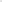 Получатели субсидии должны соответствовать следующим требованиям на первое число месяца, в котором подана заявка на предоставление субсидии:  отсутствие неисполненной обязанности по уплате налогов, сборов, страховых взносов, пеней, штрафов, процентов, подлежащих уплате в соответствии с законодательством Российской Федерации о налогах и сборах; отсутствие просроченной задолженность по возврату в бюджет Вознесенского городского поселения субсидий, бюджетных инвестиций, предоставленных в том числе в соответствии с иными правовыми актами, а также иная просроченная (неурегулированная) задолженность по денежным обязательствам перед МО «Вознесенское городское поселение»;получатели субсидии - юридические лица не должны находиться в процессе реорганизации (за исключением реорганизации в форме присоединения к юридическому лицу, являющемуся получателем субсидии, другого юридического лица), ликвидации, в отношении них не введена процедура банкротства, деятельность получателя субсидии не приостановлена в порядке, предусмотренном законодательством Российской Федерации, а получатели субсидии - индивидуальные предприниматели не должны прекратить деятельность в качестве индивидуального предпринимателя; в реестре дисквалифицированных лиц отсутствуют сведения о дисквалифицированных руководителе, членах коллегиального исполнительного органа, лице, исполняющем функции единоличного исполнительного органа, или главном бухгалтере получателе субсидии, являющегося юридическим лицом, об индивидуальном предпринимателе и о физическом лице - производителе товаров, работ, услуг, являющихся получателем субсидии;получатели субсидии не должны являться иностранными юридическими лицами, а также российскими юридическими лицами, в уставном (складочном) капитале которых доля участия иностранных юридических лиц, местом регистрации которых является государство или территория, включенные в утвержденный Министерством финансов Российской Федерации перечень государств и территорий, предоставляющих льготный налоговый режим налогообложения и (или) не предусматривающих раскрытия и предоставления информации при проведении финансовых операций (офшорные зоны), в совокупности превышает 50 процентов; получатели субсидии не должны получать средства из бюджета Вознесенского городского поселения на основании иных муниципальных правовых актов на цели, установленные настоящим Порядком;получатель субсидии осуществляет управление данными многоквартирными жилыми домами на основании договора управления.Размер субсидии устанавливается исходя из представленных заявителем документов, подтверждающих расходы, подлежащие возмещению. 2.4. Для получения субсидии Заявитель предоставляет в адрес Администрации на бумажном носителе следующие документы:1) заявка на предоставление субсидии с указанием адреса (-ов) многоквартирных домов, назначения, объемов работ, общей стоимости капитального ремонта по форме в соответствии с приложением №1 к настоящему Порядку;2) заверенные копии учредительных документов, свидетельства о внесении записи в ЕГРЮЛ, свидетельства о постановке на учет в налоговом органе по месту нахождения;3) сведения о расчетном или корреспондентском счете, открытым получателем субсидии в учреждениях Центрального банка Российской Федерации или кредитных организациях;4) справка территориального налогового органа Ленинградской области и справки государственных внебюджетных фондов Российской Федерации об отсутствии неисполненной обязанности по уплате налогов, сборов, страховых взносов, пеней, штрафов, процентов, подлежащих уплате в соответствии с законодательством Российской Федерации о налогах и сборах, по состоянию на первое число месяца, в котором подана заявка;5) справка получателя субсидии об отсутствии просроченной задолженности по возврату в бюджет Вознесенского городского поселения субсидий, бюджетных инвестиций, предоставленных в соответствии с иными правовыми актами, и иной просроченной задолженности перед бюджетом Вознесенского городского поселения по состоянию на первое число месяца, в котором подана заявка, заверенная подписями руководителя, главного бухгалтера и печатью (при наличии) получателя субсидии; 6) справка получателя субсидии об отсутствии проведения в отношении получателя субсидии процедуры реорганизации, ликвидации, введения процедуры банкротства, приостановки деятельности получателя субсидии в порядке, предусмотренном законодательством Российской Федерации, заверенная подписями руководителя, главного бухгалтера и печатью получателя субсидии (при наличии печати);7) справка получателя субсидии о том, что он не является иностранным юридическим лицом, а также российским юридическим лицом, в уставном (складочном) капитале которого доля участия иностранных юридических лиц, местом регистрации которых является государство или территория, включенные в утверждаемый Министерством финансов Российской Федерации перечень государств и территорий, предоставляющих льготный налоговый режим налогообложения и(или) не предусматривающих раскрытия и предоставления информации при проведении финансовых операций (офшорные зоны) в отношении таких юридических лиц, в совокупности превышает 50 процентов, заверенная подписями руководителя, главного бухгалтера и печатью (при наличии) получателя субсидии (распространяется только на управляющие организации);8) акт, подтверждающий аварийное состояние общего имущества, несущих и ненесущих конструкций, относящихся к элементам фасадов, инженерных коммуникаций (сетей), механического, электрического, санитарно-технического и иного оборудования многоквартирного дома,  имеющих признаки повреждения и нарушения эксплуатационных качеств  многоквартирного жилого дома, составленный в текущем году Заявителем, с представителями Администрации Вознесенского муниципального района, Государственного жилищного надзора и контроля Ленинградской области с приложением материалов фотосъемки и (или) видеозаписи повреждений (разрушений), которые производились в ходе обследования; 9) дефектная ведомость на проведение необходимых работ по капитальному ремонту;10) проектно-сметная документация и смета расходов на капитальный ремонт общего имущества в многоквартирном доме, разработанные и утвержденные в соответствии с действующим законодательством;11) заключение специализированной организации, проводившей обследование многоквартирного дома, на который получателем субсидии подается заявка, о необходимости проведения капитального ремонта; 12) копия протокола общего собрания собственников помещений в многоквартирном доме, содержащего решение собственников помещений в многоквартирном доме о проведении капитального ремонта по отдельным видам услуг и(или) работ, на которые планируется получение субсидии.13) договор на выполнение работ по капитальному ремонту общего имущества многоквартирного дома в случае, если для выполнения работ привлекались подрядные организации;14) платежные документы (счета-фактуры, счета на оплату, платежные поручения с приложением выписки с банковского счета о том, что произведена оплата, товарные чеки с приложением кассового чека) на оплату выполненных работ и приобретение материалов;15) товарные накладные, сертификаты соответствия и акты передачи и списания на материалы, использованные в ходе проведения ремонта;16) акты выполненных работ формы КС-2, справка о стоимости выполненных работ КС-3, подписанные Заявителем. Документы, указанные в настоящем пункте, заявителю не возвращаются.Ответственность за достоверность представляемых документов возлагается на Заявителя.Администрация проводит проверку достоверности сведений, содержащихся в заявке и прилагаемых документах, путем сопоставления между собой, а также направляет запросы (в случае отсутствия в представленных документах справок налоговых органов и государственных внебюджетных фондов) об отсутствии у получателя субсидии неисполненной обязанности по уплате налогов, сборов, страховых взносов, пеней, штрафов, процентов, подлежащих уплате в соответствии с законодательством Российской Федерации о налогах и сборах.2.5. Документы, указанные в пункте 2.4. настоящего Порядка, в день поступления регистрируются Администрацией в порядке, предусмотренном Инструкцией по делопроизводству в Администрации и в течение 5 рабочих дней со дня регистрации документов, указанных в пункте 6 настоящего Порядка, проводится заседание Комиссии для рассмотрения представленных документов.2.6. В срок, не позднее 3-х рабочих дней со дня рассмотрения Комиссией представленных документов секретарь Комиссии уведомляет заявителя о принятом решении и в течение 3-х рабочих дней со дня принятия решения Администрация заключает с получателем субсидии соглашение (далее – соглашение) о предоставлении субсидии на возмещение затрат, понесенных при проведении ремонта общего имущества многоквартирного дома в связи с возникновением неотложной необходимости в соответствии с типовой формой соглашений, установленной Администрацией Вознесенского городского поселения. 2.7. В течение 10 рабочих дней с момента заключения соглашения, Администрация осуществляет перечисление денежных средств на расчетный или корреспондентский счет, открытый получателям субсидии в учреждениях Центрального банка Российской Федерации или кредитных организациях в объеме подтвержденных фактических затрат на проведение работ по капитальному ремонту общего имущества многоквартирных домов.2.8. Повторное предоставление субсидии на проведение капитального ремонта в МКД одного и того же элемента общего имущества конкретного дома не допускается.2.9. Основанием для отказа в предоставлении субсидии является:- несоответствие получателя субсидии требованиям, указанным в п. 2.2. настоящего Порядка;- непредставления (представление не в полном объеме) документов указанных в пункте 2.4. настоящего Порядка;- недостоверность представленной получателем субсидии информации; - средства на предоставление субсидии предусмотрены в бюджете Вознесенского городского поселения в объеме меньшем, чем указано в заявке.3. Требования к отчетности и к осуществлению контроля за соблюдением условий, целей и порядка предоставления субсидий и ответственности за их нарушение3.1. Администрация и органы муниципального финансового контроля осуществляют обязательную проверку соблюдения получателем субсидий, целей и порядка предоставления субсидий условий, целей и порядка предоставления субсидий.3.2. В случае установления по итогам проверок, проведенных Администрацией и (или) органом муниципального финансового контроля, фактов нарушения получателем субсидий условий, целей, порядка и условий предоставления субсидий денежные средства должны быть возвращены получателем субсидий в доход бюджета Вознесенского городского поселения в полном объеме:- на основании письменного требования Администрации не позднее 10 календарных дней с даты получения получателем субсидии указанного требования;- в сроки, установленные в представлении и (или) предписании органа муниципального финансового контроля Администрации МО «Вознесенское городское поселение»;3.3. В случае невозврата денежных средств в течение срока, установленного пунктом 3.2. настоящего Порядка, Администрация в течение 30 календарных дней со дня истечения указанного срока принимает меры к ее взысканию в судебном порядке в соответствии с действующим законодательством.Приложение №1 к ПорядкуФорма заявки на предоставление субсидии                                                    В Администрацию МО «Вознесенское городское поселение»от ________________________________(наименование получателя субсидии)Адрес _____________________________ ЗАЯВКА_______________________________________________________________________(наименование получателя субсидии)просит рассмотреть вопрос о предоставлении в ____ году субсидии на возмещение затрат, понесенных в связи с проведением капитального ремонта общего имущества в многоквартирном доме при возникновении неотложной необходимости за счет средств МО «Вознесенское городское поселение» в размере ____________________________________________________________________ _________________________________________ не является получателем средств            (наименование получателя субсидии)из бюджета  МО «Вознесенское городское поселение» на основании  иных  нормативных  правовых актов  на  цели,  указанные в 1.4. Порядка и перечня случаев оказания на безвозвратной основе за счет средств бюджета МО «Вознесенское городское поселение» дополнительной помощи при возникновении неотложной  необходимости в проведении капитального ремонта  общего имущества в многоквартирных  домах, расположенных на территории МО «Вознесенское городское поселение».   Приложение:   (перечисляются прилагаемые документы)   1. Сведения о многоквартирном жилом доме    2. _________________________________________   ...   ______________________________________________       ___________________   (лицо, уполномоченное на подписание заявления)            (подпись)                     М.П.Приложение к заявке на предоставление субсидииСВЕДЕНИЯо многоквартирном доме, расположенном на территории Вознесенского городского поселения, капитальный ремонт общего имущества которого осуществлен получателем субсидии при возникновении неотложной необходимости УТВЕРЖДЕНОпостановлением  Администрации муниципального образования «Вознесенское городское поселениеПодпорожского муниципального района Ленинградской области»от __ апреля 2021г. № ___(приложение №2)Положение о Комиссии по оказанию на безвозвратной основе за счет средств бюджета Вознесенского городского поселения дополнительной финансовой помощи при возникновении неотложной необходимости в проведении капитального ремонта общего имущества в многоквартирных домах, расположенных на территории МО «Вознесенское городское поселение»Настоящее Положение о Комиссии по оказанию на безвозвратной основе за счет средств бюджета Вознесенского городского поселения дополнительной финансовой помощи при возникновении неотложной необходимости в проведении капитального ремонта общего имущества в многоквартирных домах, расположенных на территории МО «Вознесенское городское поселение» (далее – Положение) разработано во исполнение пункта 9.3. статьи 14 Жилищного кодекса Российской Федерации и   определяет цели и задачи, полномочия, порядок деятельности и принятия решения Комиссией по оказанию на безвозвратной основе за счет средств бюджета Вознесенского городского поселения дополнительной финансовой помощи при возникновении неотложной необходимости в проведении капитального ремонта общего имущества в многоквартирных домах, расположенных на территории МО «Вознесенское городское поселение» (далее – Комиссия).Комиссия в своей деятельности руководствуется законодательством Российской Федерации, законодательством Ленинградской области, муниципальными нормативными правовыми актами, Порядком и перечнем случаев оказания на безвозвратной основе за счет средств местного бюджета дополнительной помощи при возникновении неотложной необходимости в проведении капитального ремонта общего имущества в многоквартирных домах, расположенных на территории муниципального образования «Вознесенское городское поселение Подпорожского муниципального района Ленинградской области», Перечнем услуг и (или) работ по капитальному ремонту общего имущества в многоквартирных домах, расположенных на территории муниципального образования «Вознесенское городское поселение Подпорожского муниципального района Ленинградской области», утвержденных муниципальными правовыми актами Администрации и настоящим Положением.Целью деятельности Комиссии является рассмотрение заявок и документов, представленных в соответствии с Порядком и перечнем случаев оказания на безвозвратной основе за счет средств местного бюджета дополнительной помощи при возникновении неотложной необходимости в проведении капитального ремонта общего имущества в многоквартирных домах, расположенных на территории муниципального образования «Вознесенское городское поселение Подпорожского муниципального района Ленинградской области», утвержденного муниципальным правовым актом Администрации МО «Вознесенское городское поселение» (далее – Порядок), а также осуществление проверки соответствия получателей субсидии требованиям Порядка, поступивших в Администрацию от управляющей организации, товарищества собственников жилья, жилищного кооператива или иного специализированного потребительского кооператива, осуществляющими деятельность по управлению многоквартирными домами на основании договора управления, заключенного с собственниками многоквартирного дома, а также договора оказания услуг и (или) выполнения работ по содержанию и ремонту общего имущества в многоквартирном доме (далее – Заявитель) в целях оказания Заявителю дополнительной помощи при возникновении неотложной необходимости в проведении капитального ремонта общего имущества в многоквартирных домах за счет средств местного бюджета в виде субсидии.Основанием для организации заседания Комиссии является поступление в Администрацию документов, указанных в пункте 2.4. Порядка. Комиссия имеет право:- запрашивать в соответствии с действующим законодательством в пределах своей компетенции от органов государственной власти, органов местного самоуправления Подпорожского муниципального района, Вознесенского городского поселения информацию, документы и материалы по вопросам деятельности Комиссии;- приглашать на заседания Комиссии представителей органов местного самоуправления Подпорожского муниципального района, Вознесенского городского поселения, предприятий, учреждений и организаций;- при необходимости проводить осмотр многоквартирного дома (многоквартирных домов) на предмет оценки представленных Заявителем сведений о выполненных работах по капитальному ремонту общего имущества многоквартирного жилого дома.   6. В состав Комиссии входит председатель Комиссии, заместитель председателя Комиссии, секретарь Комиссии и члены Комиссии. Персональный состав Комиссии утверждается постановлением Администрации Вознесенского городского поселения.7. Деятельностью Комиссии руководит председатель Комиссии, в случае его временного отсутствия полномочия председателя Комиссии исполняет заместитель председателя Комиссии. 8. Организационные мероприятия по созыву и подготовке заседаний Комиссии, подготовке решений Комиссии осуществляет секретарь Комиссии. Во время отсутствия секретаря Комиссии обязанности возлагаются на лицо, исполняющее его обязанности по должности.9. Заседание Комиссии правомочно, если на нем присутствует не менее половины ее членов. Заседания комиссии проводятся по мере необходимости в случае поступления заявки на предоставление субсидии, в соответствии с Порядком.10. Решение Комиссии принимается простым большинством голосов. При равенстве голосов, решающим является голос председателя Комиссии.11. Решение Комиссии оформляется в форме протокола заседания Комиссии. Протокол Комиссии подписывается всеми членами Комиссии.12. Решение Комиссии носит рекомендательный характер.  УТВЕРЖДЕНпостановлением  Администрации муниципального образования «Вознесенское городское поселениеПодпорожского муниципального района Ленинградской области»от __ апреля 2021г. № ___(приложение №3)Перечень услуг и (или) работ по капитальному ремонту общего имущества в многоквартирных домах, расположенных на территории муниципального образования «Вознесенское городское поселение Подпорожского муниципального района Ленинградской области»Перечень услуг и (или) работ по капитальному ремонту общего имущества в многоквартирных домах, оказание и (или) выполнение которых финансируются за счет оказания на безвозвратной основе за счет средств  бюджета МО «Вознесенское городское поселение» дополнительной помощи при возникновении неотложной необходимости в проведении капитального ремонта общего имущества в многоквартирных домах, расположенных на территории муниципального образования «Вознесенское городское поселение Подпорожского муниципального района Ленинградской области» включает:1) ремонт внутридомовых инженерных систем электро-, тепло-, газо-, водоснабжения, водоотведения;2) ремонт крыши;3) ремонт фасада;4) утепление фасада в случае, если необходимость проведения данных работ установлена заключением специализированной организации, подготовленным по результатам энергетического обследования многоквартирного дома;5) ремонт фундамента многоквартирного дома;6) разработку проектной документации в случае, если законодательством Российской Федерации требуется ее разработка;7) осуществление строительного контроля.Об утверждении Порядка и перечня случаев оказания на безвозвратной основе за счет средств местного бюджета дополнительной помощи при возникновении неотложной необходимости в проведении капитального ремонта общего имущества в многоквартирных домах, расположенных на территории муниципального образования «Вознесенское городское поселение Подпорожского муниципального района Ленинградской области»N п/п Адрес многоквартирного дома Общая площадь многоквартирного дома Количество зарегистрированных человек Объем услуг и(или) работ Вид услуг и(или) работ Стоимость капитального ремонта 1 2 4 5 6 7 8 